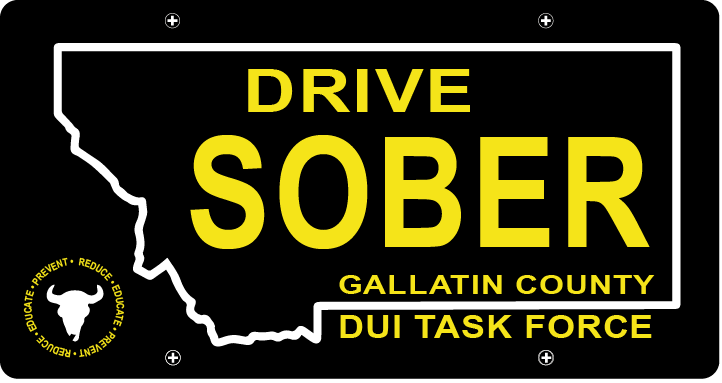 Gallatin County DUI Task ForceMeetingMarch 17, 2021Join Google Meethttps://meet.google.com/rhn-xnae-gxqCoordinator, Leah MobleyVirtual IntroductionsNew Members (WELCOME!)Veteran MembersUpdate – Leah Mobley, CoordinatorThink Twice- Forrest will be out here in MarchPress releaseDUI related legislation (HB 115)Voted on 3/11 in House JudiciaryPromo video(s)First MeetingReached out to MSU Professors to discuss students that might be interested in undertaking a project like this. PI&E committee and anyone who wants to help with the project.TikTok Competition for MSU vs. UM / Missoula CountySummaryElectionsElection processNomination (Executive Board expectations & responsibilities attached in the email as well)ElectionLink will be sent out during meeting (Google Forms)Questions:For new or veteran members.   _________.